Утренник «День Защитника Отечества»Старшая группа«Шествие с флажками»( Дети под музыку выполняют движение с флажками)Ведущий: Дорогие ребята! Сегодня мы собрались в этом зале, чтобы отметить особенный праздник День защитника Отечества. 23 февраля вся Россия будет поздравлять мужчин — ваших пап, братьев, дедушек с днем рождения нашей армии.1-й ребёнок.День нашей Армии сегодняСильней её на свете нет.             Руслан К.Привет защитникам народа!Российской Армии... Дети (хором).  Привет.2-й ребёнок.Нашей Армии РоссийскойДень рожденья в феврале!Слава ей непобедимой!Слава миру на земле!                 София А.3-й ребёнок.;Трубы громкие поют.             Медина Х.Нашей Армии -Все:Салют!4-й ребёнок.;В космос корабли плывут.         Лиза Г.Нашей Армии -Все:Салют!5-й ребёнок.На планете мир и труд.          Айжана Ш.Нашей Армии -Все:Салют!6-й ребёнок.Солдаты дружбы мираВыходят на парад.                  Виолетта Е.Бойцы и командирыВстают за рядом ряд.7-й ребёнок.Проходят танки быстро,Им рада детвора.;                          Настя СуровцеваПрославленным танкистамМы крикнем все:Все:«Ура!».8-й ребёнокНам лет ещё немного,Но все мы молодцы.             Витя Г.И мы шагаем в ногу,Как в армии бойцыПесня  « Мы шагаем как солдаты»9-й ребёнок.Ракетчики - героиПокой наш стерегут.             Настя СысаТак пусть же все ребятаСчастливыми растут.10-й ребёнокСлужат в армии солдаты,Подражают им ребята.            Артём Ц.Мы немного подрастем,Тоже в армию пойдем!11-й ребенок:Потому совсем недаромЛюди всюду говорят                       Наташа Ф.«Самый сильный, справедливый,Мирный человек – солдат!».12-й ребёнокЗа то, что солнце светит нам,За то, что нет воны,                         Галя Е.Спасибо тем, кто бережётПокой родной страны.13-й ребёнокНашей армии РоссийскойДень рожденья в феврале!Слава ей непобедимой!       Серёжа С.	Слава миру на земле!14-й ребёнокЧтоб была Отчизна        Кирилл Т.Твёрдой, как гранит,	Армия роднаяНа посту15-й ребёнокВ нашей армии служили.	      Арина Ч.                                                          Наши деды и отцы                      	    Станут мальчики большимиБудут тоже молодцы16-й ребёнокЯ  пошла бы в капитаны.                                                                                     	                                                                                                        Плавать в реках и морях                Катя Ш.Охранять Россию стану На военных корабляхПесня  «Мой дедушка»Ведущая:А вот моряки —Народ веселый,    Хорошо живут,И в свободные минуты.Пляшут и поютВыходят мальчики, танцующие танец «Яблочко»1-й.  Мы, ребята, любим море,По морям да по волнам             Ярослав С.В боевом идем дозоре,Нынче – здесь, а завтра – там.2-йМы - отважные матросы,Мы из плаванья пришли                  Артём Ц.И морской привет горячийНашим папам принесли.3-й.  Ходим строем лихо, смело,Все подтянуты струной,По плечу любое дело,              Руслан К.Нет ошибки ни одной.4-й.  Мы сегодня в увольненьиИ хотим потанцевать.                  Витя Г.Разрешите вам, ребята,Наше «Яблочко» сплясать.Танец «Яблочко»Ведущий:А сейчас, я вам, ребята, задам вопросы, а вы постарайтесь правильно на них ответить:- Наша армия сильна? (Да!)- Защищает мир она? (Да!)- Мальчишки в армию пойдут? (Да!)- Девочек с собой возьмут? (Нет!)- Сегодня праздник отмечаем? (Да!)- Мир важней всего на свете? (Да!)- Знают это даже дети? (Да!)- Мам и девчонок поздравляем? (Нет!)Ребята, а кого мы сегодня поздравляем? (ответы детей)Правильно, всех мужчин (пап, дедушек, братьев).Ведущий:Ребята, а кого мы сегодня поздравляем? (ответы детей)Правильно, всех мужчин (пап, дедушек, братьев).17й-ребёнокПапа, если хочет, 
может песню спеть, 
Если холодно,                 Настя Суровцева
теплом своим согреть. 
18-ребёнокПапа может 
сказку прочитать,         Даша Б.
Мне без папы Трудно засыпать19-ребёнокУ папы работа! 
У папы забота!              Настя Сыса
И некогда с нами 
ему поиграть. 
20-й ребёнокА мы его любим! 
А мы его ждём! 
Но если наш папа         София А.
берёт выходной, 
Как здорово с ним, 
Он такой заводной!21-й ребёнокПапы для нас очень важны!Папы наши нам очень нужны!       Виолетта Е.Ведущий: А теперь давайте с вами споём песню про папу.«Песенка про папу»Ведущий: Наши мальчики ещё в детском саду, но пройдут годы, и каждый из них выберет любую военную специальность: станет лётчиком, моряком, танкистом…Армия научит их быть выносливыми и смелыми.А мы сейчас проведём соревнование и посмотрим, какие же вы все ловкие. Разделимся на две команды и посоревнуемся. Одна команда у нас будет называться «Моряки» другая «Десантники»( Выбираем капитанов команд дети выстраиваются )1 эстафета. «Построение»Чья команда быстрее построится за капитанами.2 эстафета. «Переправа».
У каждого ребенка в команде по 1 кубику. Первый бежит и переносит свой кубик капитан. Он остается у переправы. Нужно как можно скорее перенести по 1 все кубики и отдать их капитану, пролезая в обруч. 
3 эстафета. «Донеси – не урони».
Дети каждой команды по очереди несут на голове мешочек с песком до поворотной отметки и возвращаются назад бегом. У линии старта передают эстафету следующему касанием руки.
4 эстафета. «Попади в цель».
У каждого ребенка в руке мешочек с песком. Участникам необходимо попасть мешочком в цель (бросить его в обруч). Оценивается общее число попаданий в каждой команде.

5 эстафета. «Прохождение болота»
Дети каждой команды по очереди проходят по квадратным подушечкам которые расположены в шахматном порядке обегают флажок. У линии старта передают эстафету следующему касанием руки.6 эстафета. «Перетягивание каната»Чья команда окажется сильней.Ведущий: Мы хотим жить только в мире. И мечтаем о тех временах, когда на земле не будет войны. Но всегда нам нужны будут сильные, мужественные, храбрые и благородные мужчины. С праздником, дорогие папы!Наш праздник закончен, до новых встреч!!! ( «Напра-во!» и дети друг за другом под марш выходят из зала).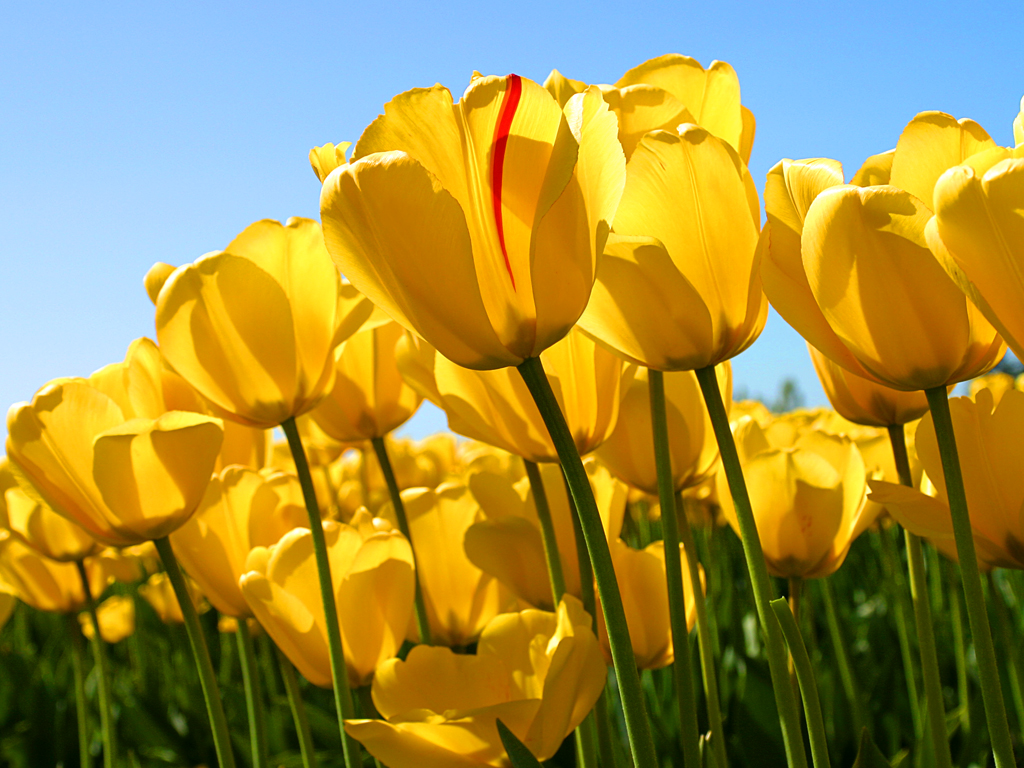 Ведущий:А сейчас, я вам, ребята, задам вопросы, а вы постарайтесь правильно на них ответить:- Наша армия сильна? (Да!)- Защищает мир она? (Да!)- Мальчишки в армию пойдут? (Да!)- Девочек с собой возьмут? (Нет!)- Сегодня праздник отмечаем? (Да!)- Мир важней всего на свете? (Да!)- Знают это даже дети? (Да!)- Мам и девчонок поздравляем? (Нет!)Ребята, а кого мы сегодня поздравляем? (ответы детей)Правильно, всех мужчин (пап, дедушек, братьев).Ведущий:Наши мальчики ещё в детском саду, но пройдут годы, и каждый из них выберет любую военную специальность: станет лётчиком, моряком, танкистом…Армия научит их быть выносливыми и смелыми.А мы сейчас проведём соревнование и посмотрим, какие же вы все ловкие.Давайте поиграем?В зал входит Антошка с большой ложкой.Ведущий:А это кто к нам пожаловал?Антошка:В гости к вам пришел Антошка!Вот моя большая ложка!Люблю повеселиться,Особенно поесть,На травке повалятьсяИ мультик посмотреть!Что за праздник здесь у вас,Песни и волненье?Где печенье, где же торт,Где же угощенье?Ведущий:Вообще-то здесь мы собралисьНе чай с вареньем распивать,А свою удаль показать!Чтобы сильными расти!Чтобы в армию пойти.Антошка:Удаль? Что это? Вкусно?Пирожки с капустой?Компот или кисель?Люблю я все, поверь!Ведущий:Да нет! Вставай скорее в строй! Займемся мы сейчас тобой!Игра «Снайперы»Нужно проползти через тоннель, взять мяч и забросить в корзину, которая стоит на расстоянии 1,5–2 м. От тоннеля ребенок возвращается к команде.Ведущий. Ребята, вы молодцы! Вы доказали, что…Ребенок:Военные, военные – большая тренировка!Военные, военные – и сила и сноровка!Антошка:Вот это да!Намял бока!Работа эта нелегка!(Расстилает коврик, укладывается).Ну а теперь я лучше полежу!Я собственным здоровьем дорожу!

Ведущий:Ты же будущий солдат!Как удержишь автомат?Мышцы крепкие нужны,Руки сильные важны.В строй скорее становись,Да крепче за канат держись!Игра «Перетягивание каната» с Антошкой.Антошка:Руки ноют, ноги ноют,Меня здоровье беспокоит!

Ведущий:А сейчас проводим наглядный урок.Кто из вас самый меткий стрелок?Игра «Попади в цель»После детей попадание делает Антошка).Антошка:А я не промахнулся, и тоже в цель попал!

Ведущий:Ты молодец, Антошка!Достоин ты похвал!Заданье не простое,Ребята, всех вас ждет.Донесенье первымКто в штаб донесет?Во время войны военные шофёры доставляли почту в штаб.Они рисковали, преодолевали препятствия.Игра «Доставь донесение в штаб»(Антошка без ошибок выполняет правила игры).Антошка:А я внимательный, я очень быстро доставил пакет с донесеньем1-й ребенок:Служат в армии солдаты,Подражают им ребята.Мы немного подрастем,Тоже в армию пойдем!2-й ребенок:Потому совсем недаромЛюди всюду говорят«Самый сильный, справедливый,Мирный человек – солдат!»Антошка:Вам, ребята благодаренЗа науку, за игру.Быть выносливым и ловкимНе мешает никому.Всем вам на удивленьеПримите это угощенье.Его по группам вы неситеИ поровну на всех делите.Под фонограмму песни «Бравые солдаты», дети уходят в группы